Обеспечьте возможность стыковки космических кораблей «Союз» и «Аполлон»Дорисуйте необходимое устройство для проведения успешной стыковки и перехода между двумя кораблями.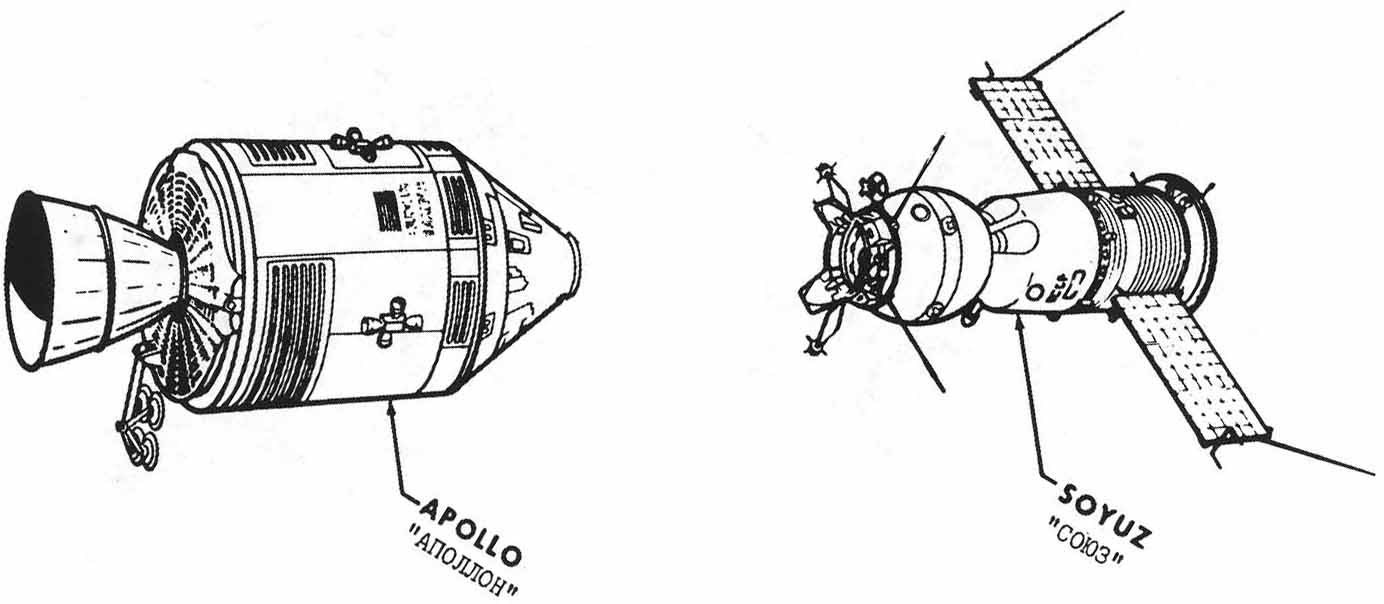 Запишите алгоритм перехода астронавтов из корабля «Аполлон» в корабль «Союз». Учитывайте, что давление в космическом корабле «Союз» равно одной атмосфере, а в космическом корабле «Аполлон» оно в 3 раза меньше.________________________________________________________________________________________________________________________________________________________________________________________________________________________________________________________________________________________________________________________________________________________________________________________________________________________________________________________________________________________________________________________________________________________Подробную информацию о стыковке этих кораблей вы сможете найти в разделе экспозиции:«Космический дом на орбите»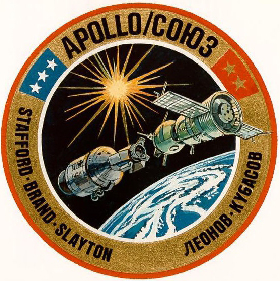 